Уважаемые родители!В МБОУ СОШ №32 организован «Час психолога», в рамках которого проводятся групповые и индивидуальные консультации, а также занятия для родителей по возникающимпроблемным ситуациямВопросы, с которыми вы можете обратиться за помощью: возрастные особенности ребенка готовность к школе трудности обучения и поведения насилие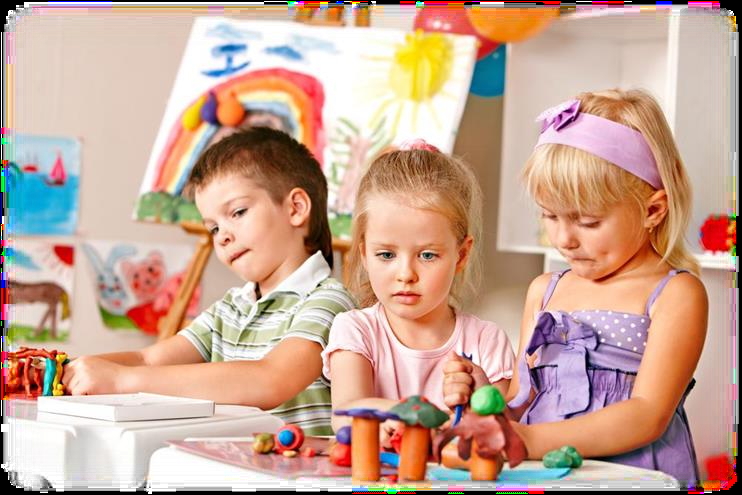  профориентация адаптация тревожность страхиЕсли Вы желаете повысить уровеньпедагогической компетентности, а такжестремитесь к взаимопониманию с вашимребенком, то будем рады Вас видеть!Педагог-психолог     МБОУ СОШ №32:Гаджиева Айна Магомедовна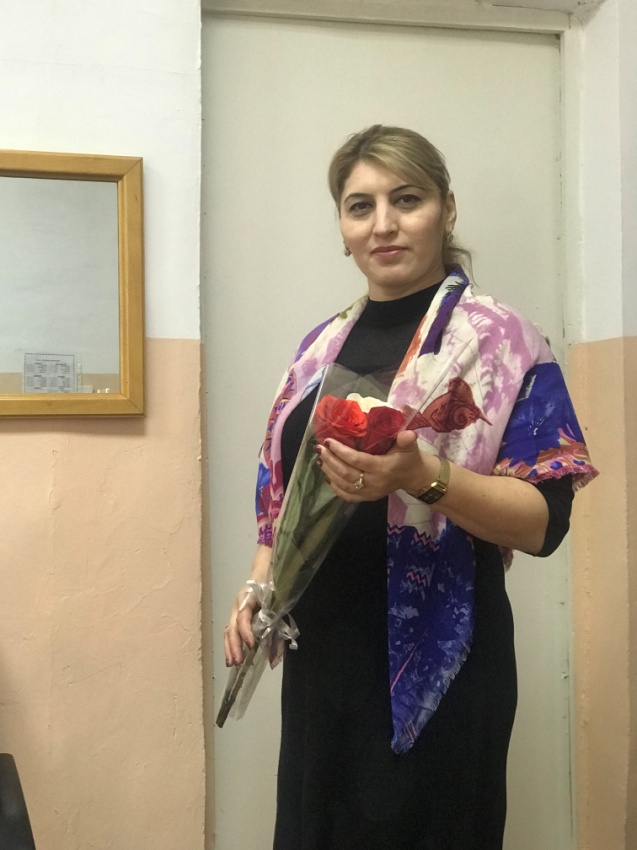 Психологическое консультирование родителей(законных представителей)Кабинет психологической помощи –2-й этаж 22 кабинетВторник1 сменас 11.00 до12.00Пятница2 сменас 14.00 до 15.00